TOROS ÜNİVERSİTESİ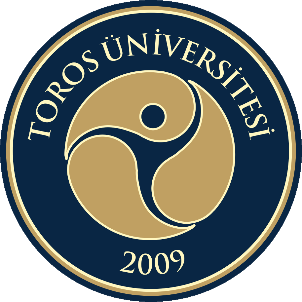 SAĞLIK BİLİMLERİ FAKÜLTESİFİZYOTERAPİ VE REHABİLİTASYON BÖLÜMÜDANIŞMA KURULU RAPORU2023DANIŞMA KURULU ÜYLERİ2023 YILI DANIŞMA KURULU KARARLARININ DEĞERLENDİRİLMESİEĞİTİM-ÖĞRETİMARAŞTIRMA-GELİŞTİRMETOPLUMSAL KATKI2023 YILI DANIŞMA KURULU KARARLARININ GENEL DEĞERLENDİRİLMESİDördüncü sınıf Klinik Uygulama Dersi kapsamında klinik uygulama ve pratiklerin yapılacağı merkezlerin ve öğrencilerin gönderileceği merkezlerdeki rotasyon planının belirlenmiş, yüksek lisans programı açılmış, müfredattaki seçmeli dersler zenginleştirilmiş,  uygun derslerde derslerin işlenişinde vaka örnekleri, mesleki tecrübeler ve öğrenci yorumları ile interaktif model uygulanmaya başlamış, araştırma projeleri planlanmış ve başlamış olup, 2023-2024 Eğitim-Öğretim yılı için alınan kararların uygulamaya geçirilmesi konusunda girişimler başlatılmıştır.2024 YILI DANIŞMA KURULU ÖNERİ ve EYLEM/FAALİYET PLANIEĞİTİM-ÖĞRETİMAR-GETOPLUMSAL KATKIKurulun AdıBölüm Danışma KuruluToplantı Tarihi16.11.2023Toplantının yapılış şekliYüz yüzeAdı ve SoyadıKurumuGöreviDoç. Dr. Serkan TAŞDoç. Dr. Serkan TAŞSBF Fizyoterapi ve Rehabilitasyon Öğretim ÜyesiDr. Öğr. Üyesi İdil Esin ÜNLÜDr. Öğr. Üyesi İdil Esin ÜNLÜSBF Fizyoterapi ve RehabilitasyonÖğretim ÜyesiArş. Gör. Aysun KATMERLİKAYAArş. Gör. Aysun KATMERLİKAYASBF Fizyoterapi ve RehabilitasyonAraştırma GörevlisiArş. Gör. Ece EKİCİArş. Gör. Ece EKİCİSBF Fizyoterapi ve RehabilitasyonAraştırma GörevlisiDr. Öğr. ÜYESİ Fatma Kübra ÇEKOKDr. Öğr. ÜYESİ Fatma Kübra ÇEKOKTarsus Üniversitesi SBF Fizyoterapi ve Rehabilitasyon Öğretim ÜyesiÖğr. Gör. Ümit YÜZBAŞIOĞLUÖğr. Gör. Ümit YÜZBAŞIOĞLUSHMYOTerapi ve RehabilitasyonÖğretim GörevlisiÖğr. Gör. Cansu YILDIRIMÖğr. Gör. Cansu YILDIRIMSHMYOTerapi ve RehabilitasyonÖğretim GörevlisiBilal TUNBilal TUNICOMT Sağlık Danışmanlık ve Eğitim MerkeziFizyoterapistYasemin SALKINYasemin SALKINMersin Üniversitesi Sağlık Hizmetleri Meslek YüksekokuluÖğretim GörevlisiErdem KAFADARErdem KAFADARSBF Fizyoterapi ve RehabilitasyonÖğrenciMurat EVİRGENMurat EVİRGENÖzel Medical Park Hastanesi              FizyoterapistZeynep BUDAKZeynep BUDAKICOMT Sağlık Danışmanlık ve Eğitim MerkeziUzm. FizyoterapistZakire NUR TÖPZakire NUR TÖPICOMT Sağlık Danışmanlık ve Eğitim MerkeziFizyoterapistNehir ARANMAZNehir ARANMAZSHMYO Fizyoterapi                ÖğrenciKararSayısıKararDeğerlendirmeFizyoterapi ve Rehabilitasyon Bölümü öğrencilerine derslerin içeriğinde daha çok mesleki deneyimden bahsedilmesiDers anlatımlarında vaka örnekleri oluşturularak hem kliniğe dayalı hem de öğrenci odaklı eğitim sağlanmaya çalışıldı.Dördüncü sınıf Klinik Uygulama dersi için hastane ve merkezlerin ayarlanması konusunda ilgili bakanlık ve müdürlüklerle yazışmaların yapılmasıSağlık Bakanlığı İl Sağlık Müdürlüğü ile yazışmalar yapıldı, dördüncü sınıf öğrencileri belirlenen rotasyon planında hastaneler ve merkezlerde klinik uygulamaya başladı.KararSayısıKararDeğerlendirme1Çeşitli konularda araştırma konularının belirlenmesi amacı ile ortak çalışmalara başlamak (aplikasyon geliştirme, vücut yapı ve fonksiyonlarının analizi, vb. konular) ve proje başvurusu yapmak üzere hazırlık yapılmasıBilimsel araştırmalar, Tübitak 2209 Üniversite Öğrencileri Araştırma Projeleri ve Bilimsel Araştırma Projeleri devam etmektedir.KararSayısıKararDeğerlendirme1Sosyal Sorumluluk projelerinin planlanmasıBahar döneminde uzaktan eğitime geçilmesi, planlanan projelerin hayata geçirilmesinin ertelenmesine neden olmuştur. F/E NoEylem/FaaliyetlerSorumlular 1.Fizyoterapi ve Rehabilitasyon Bölümü müfredatının seçmeli dersler açısından zenginleştirilmesiFizyoterapi veRehabilitasyon BölümBaşkanlığı2.Dördüncü sınıf Klinik Uygulama dersi için hastane ve merkezlerin sayıca arttırılmasıDördüncü sınıf Klinik Uygulama dersi için hastane ve merkezlerin sayıca arttırılmasıF/E No Eylem/FaaliyetlerSorumlular 1Çeşitli konularda araştırma konularının belirlenmesi amacı ile ortak çalışmalara başlamak (aplikasyon geliştirme, vücut yapı ve fonksiyonlarının analizi, vb. konular) ve proje başvurusu yapmak üzere hazırlık yapılması Bölüm BaşkanlığıBölüm ÖğretimElemanlarıF/E NoEylem/FaaliyetlerSorumlular 1Sosyal Sorumluluk projelerinin planlanmasıÖğrenci TemsilcisiBölüm BaşkanlığıBölüm Öğretim ElemanlarıFarklı konularda alanında uzman kişilerle bir günlük seminerler planlanması Bölüm BaşkanlığıBölüm Öğretim Elemanları